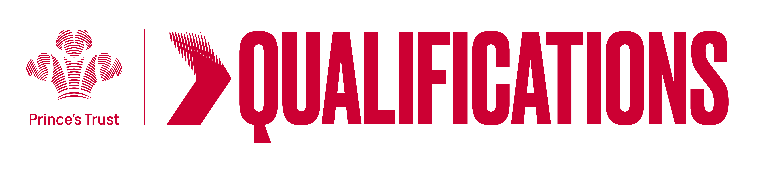 Tracking sheet –	 Managing MoneyThe aim of this unit is to support learners to understand some of the basic principles around personal money management.Throughout this unit, learners will be given the opportunity to gain knowledge on how to budget and how to plan their own personal spending, whilst looking at wage slips and bank statements.SCQF Level 4Learner name						Centre name			To do this you mustEvidence locationKnow about saving and borrowing options.Know about saving and borrowing options.Give examples of financial services provided by banks or building societiesGive examples of advantages of saving moneyGive examples of advantages of borrowing moneyGive examples of disadvantages of borrowing moneyUnderstand money matters in the world of workUnderstand money matters in the world of workGive examples of different ways to be paid for workState different types of deductions from earningsUnderstand the importance of own money managementUnderstand the importance of own money managementGive examples of items that make up a household budgetGive examples, with costs, of personal needs and wantsOutline the importance of personal budgetingGive an advantage of at least two different payment methodsGive a disadvantage of at least two different payment methodsGive examples of organisations that provide help and advice on money managementIdentify ways to protect yourself from fraudAssessor feedbackAssessor feedbackAssessor declaration I confirm that the details above are correct, that the evidence submitted is the learner’s own work and that the learner meets all the requirements for the unit:Assessor declaration I confirm that the details above are correct, that the evidence submitted is the learner’s own work and that the learner meets all the requirements for the unit:Learner Name                                                                  Assessor Name      Learner Signature                                                            Assessor SignatureDate                                                                                  Date        Learner Name                                                                  Assessor Name      Learner Signature                                                            Assessor SignatureDate                                                                                  Date        